Nr sprawy: 2074/AZ/262/2023Załącznik nr 2 do SWZ dla cz. 3 – Formularz cenowy/Szczegółowy opis przedmiotu zamówieniaFORMULARZ CENOWY DLA CZĘŚCI 3 (trzeciej) 
PRZEDMIOTU ZAMÓWIENIA, będący jednocześnie SZCZEGÓŁOWYM OPISEM PRZEDMIOTU ZAMÓWIENIAFORMULARZ CENOWY DLA CZĘŚCI 3 (trzeciej) 
PRZEDMIOTU ZAMÓWIENIA, będący jednocześnie SZCZEGÓŁOWYM OPISEM PRZEDMIOTU ZAMÓWIENIAFORMULARZ CENOWY DLA CZĘŚCI 3 (trzeciej) 
PRZEDMIOTU ZAMÓWIENIA, będący jednocześnie SZCZEGÓŁOWYM OPISEM PRZEDMIOTU ZAMÓWIENIAFORMULARZ CENOWY DLA CZĘŚCI 3 (trzeciej) 
PRZEDMIOTU ZAMÓWIENIA, będący jednocześnie SZCZEGÓŁOWYM OPISEM PRZEDMIOTU ZAMÓWIENIAFORMULARZ CENOWY DLA CZĘŚCI 3 (trzeciej) 
PRZEDMIOTU ZAMÓWIENIA, będący jednocześnie SZCZEGÓŁOWYM OPISEM PRZEDMIOTU ZAMÓWIENIAFORMULARZ CENOWY DLA CZĘŚCI 3 (trzeciej) 
PRZEDMIOTU ZAMÓWIENIA, będący jednocześnie SZCZEGÓŁOWYM OPISEM PRZEDMIOTU ZAMÓWIENIAFORMULARZ CENOWY DLA CZĘŚCI 3 (trzeciej) 
PRZEDMIOTU ZAMÓWIENIA, będący jednocześnie SZCZEGÓŁOWYM OPISEM PRZEDMIOTU ZAMÓWIENIADZIAŁ PROJEKTÓWadres dostawy:ul. Wojska Polskiego 38/42, 60-627 PoznańDZIAŁ PROJEKTÓWadres dostawy:ul. Wojska Polskiego 38/42, 60-627 PoznańDZIAŁ PROJEKTÓWadres dostawy:ul. Wojska Polskiego 38/42, 60-627 PoznańDZIAŁ PROJEKTÓWadres dostawy:ul. Wojska Polskiego 38/42, 60-627 PoznańDZIAŁ PROJEKTÓWadres dostawy:ul. Wojska Polskiego 38/42, 60-627 PoznańDZIAŁ PROJEKTÓWadres dostawy:ul. Wojska Polskiego 38/42, 60-627 PoznańDZIAŁ PROJEKTÓWadres dostawy:ul. Wojska Polskiego 38/42, 60-627 PoznańLp.SZCZEGÓŁOWY OPIS PRZEDMIOTU ZAMÓWIENIATermin realizacji przedmiotu zamówienia: Z uwagi na trwające prace remontowe, dostawa zostanie zrealizowana pomiędzy 15 a 22 grudnia 2023r. IlośćCena jednostkowa netto w PLNWartość netto w PLNStawka podatku VATw %Wartość brutto w PLN1Biurko prostokątne Biurko na 2 nogach "C", o wymiarach: szerokość: 1600 mm, głębokość 800 mm, wysokość 740 mm. •	Blat: wykonany z płyty obustronnie laminowanej o klasie higieniczności E1,  grubości 25mm, oklejonej obrzeżem ABS grubości 2-mm, w kolorze blatu. •	Stelaż biurka malowany proszkowo.  •   Stelaż ma być złożony z 3 elementów, tj.  2 nogi w kształcie litery „C”, oraz 1 belki łączącej, które jednocześnie ma pełnić rolę kanału kablowego. •   Nogi mają być wykonane z 2 pionowych profili okrągłych fi min. 40 mm z prześwitami. Prześwit między profilami, ma umożliwiać montaż pionowego kanału kablowego. •   Stopa biurka ma być wykonana z profilu prostokątnego o przekroju min.50x30 mm, zakończona tworzywowymi zaślepkami w kolorze stelaża. Stopa ma być wyposażona w stopki, umożliwiające regulację poziomu w zakresie minimum+15 mm. •   Belka pozioma łącząca nogi musi być montowana do blatu biurka oraz bezpośrednio do nóg. Belka pozioma powinna posiadać kształt trapezu i zapewniać łatwy dostęp do prowadzonych kabli, poprzez wycięte otwory.Belka musi mieć głębokość przekroju  w najwęższym miejscu min. 95mm, w najszerszym min. 125 mm.•   Nogi  mają być zamontowane w odległości około 30 mm od krańca blatu (boku biurka).  •   Kolorystyka: płyta meblowa - do wyboru min. 12 kolorów z wzornika producenta. Kolorystyka do wyboru przez Zamawiającego, przed podpisaniem umowy.•   Wymagane dodatkowe funkcje użytkowe:Zamawiający wymaga, aby biurko miało możliwość zamontowania przelotu na okablowanie. Otwór pod przelotkę – fi 80-90 mm. Przelotka powinna być wykonana z tworzywa sztucznego. • Potrzebne dokumenty:o Certyfikat wytrzymałościowy wg normy EN  527-1, EN 527-2, o Atest higieniczny na cały mebel lub daną linię meblową (nie dopuszcza się na atestów na same składowe mebla)o Dokument potwierdzający spełnienie Rozporządzenia MPiPS z 1 grudnia 1998 (Dz.U. Nr 148,poz.973)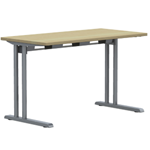 4 szt.….%2Dostawka prostokątnaWymiary: szer.80, gł.60, wys.740Blat  wykonany z płyty obustronnie laminowanej o klasie higieniczności E1,  grubości 25 mm, oklejonej obrzeżem ABS grubości 2 mm, w kolorze blatu. Stelaż biurka malowany proszkowo na kolor RAL 9006. Nogi okrągłe o średnicy 50 mm. Noga zakończona czarnymi plastikowymi stopkami umożliwiającymi poziomowanie w zakresie +15mm . Łączenie z blatem biurka za pomocą metalowych łączników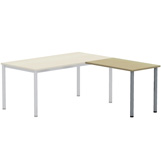 4 szt.….%3Kontener mobilny 3-szufladowyKontener mobilny o wymiarach: szerokość 430mm, głębokość 600mm, wysokość: 600 mm. Kontener jest wykonany z płyty wiórowej obustronnie laminowanej o klasie higieniczności E1, obrzeże ABS dobrane pod kolor płyty. Korpus, plecy, front oraz wieniec dolny wykonane z płyty grubości 18 mm, przy założeniu, że wszystkie elementy muszą być wykonane z tej samej grubości płyty.  Wieniec górny wykonany z płyty grubości 25 mm. Plecy są wpuszczane w na frezowane boki kontenera.Kontener posiada  3 szuflady o wkładach plastikowych.Kontener ma możliwość wysunięcia na raz tylko jednej szuflady.Na froncie każdej szuflady znajduje się metalowy uchwyt o rozstawie 128 mm, mocowany na 2 śrubach.Top górny nachodzi na szuflady i licuje się z ich frontem, wieniec dolny kontenera jest zasłonięty frontem szuflady. Front szuflad jest montowany do szuflady za pomocą złącza ułatwiającego ewentualną regulację.Zamek centralny, z 2 kluczami łamanymi.Szuflady na prowadnicach rolkowych Kontener wyposażony w  4 kółka fi max. 40mm, w tym przynajmniej 2 posiadają hamulec. Kontener klejony, montowany w fabryce producenta w celu zwiększenia wytrzymałości mebla.Kolorystyka: płyta meblowa - do wyboru z 12 kolorów z wzornika producenta. Kolorystyka do wyboru przez Zamawiającego, przed podpisaniem umowy.Potrzebne dokumenty: o Certyfikat wytrzymałościowy wg normy EN 14073-2,o Atest higieniczny na daną linię meblową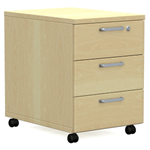 4 szt.….%4Fotel obrotowyFotel obrotowy, posiada wymiary:•	Szerokość oparcia: 430mm•	Wysokość oparcia: 520mm•	Szerokość siedziska: 460 mm,•	Głębokość siedziska: 420mm z regulacją głębokości w zakresie 50 mm.•	Wysokość siedziska w najniższym położeniu: 420 mm z regulacją wysokości w zakresie +130 mm•	 Wysokość całkowita, liczona do krańca oparcia przy położeniu siedziska w najniższym punkcie: 980 mm.•	Średnica podstawy:  700 mmKrzesło posiada : •	Siedzisko i oparcie tapicerowane•	Oparcie  z tylną osłoną wykonaną z tworzywa w kolorze czarnym. Osłona w postaci ramki z widocznym, poziomym żebrowaniem. Szkielet oparcia wykonany z tworzywa sztucznego, obłożony pianką wylewaną o gęstości 35kg/m3 i grubości 35mm. Oparcie posiada możliwość regulacji wysokości w zakresie 70mm oraz możliwość blokady w 13 pozycjach. Łącznik oparcia wykonany ze stalowego płaskownika o grubości 8mm.•	Szkielet siedziska wykonany z 7-wastwowej sklejki bukowej o grubości 10,5mm obłożony pianką wylewaną o gęstości 40kg/m3 o grubości 50mm.•	Mechanizm synchroniczny umożliwiający swobodne kołysanie się- oparcie odchylające się synchronicznie, kąt pochylenia oparcia 33st.zsynchronizowany z siedziskiem 11 st., możliwość blokady oparcia w 5 poz., regulacja siły oporu oparcia za pomocą śruby. Mechanizm Anti-shock- zabezpieczenie przed uderzeniem oparcia w plecy użytkownika po zwolnieniu blokady, płynna regulacja wysokości krzesła za pomocą podnośnika pneumatycznego.•	Podłokietniki regulowane na wysokość w zakresie 85 mm. •	Podłokietniki wykonane z czarnego tworzywa. Nakładka podłokietnika wykonana z miękkiego poliuretanu w kolorze czarnym. •	Podstawę wykonaną z czarnego  tworzywa•	Kółka o średnicy fi 65mm do powierzchni twardych•	Kolorystyka: tkanina tapicerska – do wyboru przed przystąpieniem do realizacjiPotrzebne dokumenty:•	Atest wytrzymałościowy zgodnie z:  EN 1335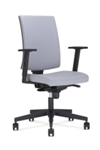 5 szt.….%5Wieszak ubraniowyWieszak metalowy, wolnostojący z 4 ramionami do zawieszenia odzieży. Całkowita wysokość : 1860mm. Wieszak wykonany z metalowych, malowanych proszkowo na kolor czarny lub aluminium rur – stojący na 4 ramiennej podstawie. W dolnej części wieszaka, nad podstawą znajduje się podstawka na parasole z tworzywa sztucznego, obręcz do zawieszania parasola – chromowana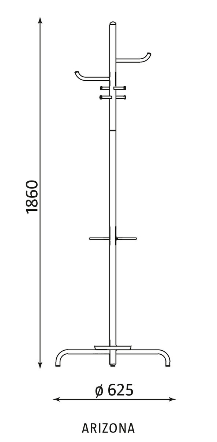 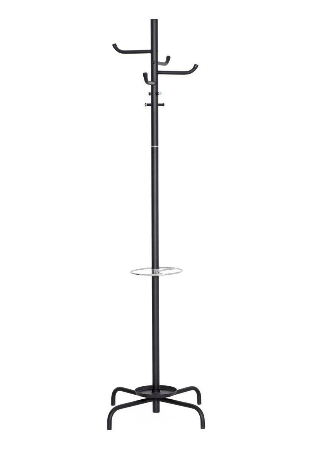 1 szt.….%6Krzesło konferencyjneKrzesło na 4 nogach bez podłokietnikówRama krzesła wykonana z rury stalowej fi 22x2mmStelaż ramy malowany proszkowo na kolor AluminiumSzkielet siedziska wykonany z 5warstowowej sklejki bukowej o grubości min. . Szkielet pokryty gąbka ciętą o grubości 45 mm i gęstości 35kg/m3 Szkielet oparcia wykonany z 5 warstwowej sklejki bukowej o grubości 7,5mm. Szkielet pokryty gąbką ciętą o grubości 35mm i gęstości 40kg/m3Siedzisko oraz oparcie posiadają polipropylenowe osłony w kolorze czarnymStopki z wykonane z tworzywa sztucznegoPodstawowe wymiary:•	Całkowita wysokość: 820 mm•	Wysokość siedziska: 470 mm•	Szerokość siedziska: 440 mm •      Głębokość siedziska: 450 mmPotrzebne dokumenty•	Atest wytrzymałościowy zgodny z:  EN-1022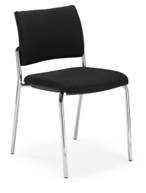 2 szt.….%7Szafa z nadstawką zamykana drzwiami suwanymiSzafa: z drzwiami płytowymi przesuwnymi o wymiarach: szerokość: 1200 mm, głębokość 445 mm, wysokość: 1545 mm. Szafa wykonana z płyty wiórowej obustronnie laminowanej o klasie higieniczności E1, obrzeże ABS dobrane pod kolor płyty. Elementy widoczne oklejone obrzeżem 1 mm, fronty półek oklejone obrzeżem ABS grubości 2 mm . Korpus, półki oraz wieniec dolny wykonane z płyty grubości 18 mm, fronty wykonane z płyty 18 mm, wieniec górny wykonany z płyty grubości 25 mm, plecy z płyty HDF wysuwane w nafrezowane boki szafy. Szafa posiada półki konstrukcyjne wyposażone w system zapobiegający ich wypadnięciu lub wyszarpnięciu z możliwością regulacji w 5 poziomach , co 32 mm, wszystkie krawędzie półek oklejone obrzeżem. Głębokość półek 35 cm. Cokół wysokości 55 mm. Pionowy podział szafy. Drzwi przesuwne, z zamkiem wpuszczanym z dwoma kluczami łamanymi. Szafa posiada metalowe stopki poziomujące , z możliwością regulacji od wnętrza szafy. Uchwyty o rozstawie 128 mm.Nadstawka z drzwiami płytowymi, przesuwnymi o wymiarach: szerokość 1200 mm, głębokość 445 mm, wysokość 1070 mm, Nadstawka wykonana z płyty wiórowej obustronnie laminowanej o klasie higieniczności E1, obrzeże ABS dobrane pod kolor płyty. Elementy widoczne oklejone obrzeżem 1 mm, fronty półek oklejone obrzeżem ABS grubości 2 mm . Korpus, półki oraz wieniec dolny wykonane z płyty grubości 18 mm, fronty wykonane z płyty 18 mm, wieniec górny wykonany z płyty grubości 25 mm, plecy z płyty HDF wysuwane w nafrezowane boki szafy..Pionowy podział nadstawki. Nadstawka posiada półki konstrukcyjne wyposażone w system zapobiegający ich wypadnięciu lub wyszarpnięciu z możliwością regulacji w 5 poziomach , co 32 mm, wszystkie krawędzie półek oklejone obrzeżem. Głębokość półek 35 cm.Nadstawka musi posiadać 2 półki/3 przestrzenie segregatorowe, w każdej z 2 przestrzeni nadstawki. Drzwi przesuwne, z zamkiem wpuszczanym z dwoma kluczami łamanymi.Uchwyty o rozstawie 128 mm.•	Kolorystyka: płyta meblowa - do wyboru 12 kolorów z wzornika producenta. Podstawa malowana proszkowo – do wyboru  3 kolory z wzornika producenta. Posiada:o	Certyfikat zgodności z normą EN 14073-2;o	Atest higieniczny na cały mebel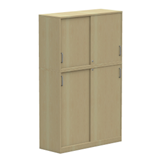 8 szt.….%SUMASUMASUMA….%Wykonawca oświadcza, że oferuje meble zgodne z powyższymi wymaganiami Zamawiającego a także, że posiada stosowne dokumenty (certyfikaty, atesty)potwierdzające, iż oferowane meble posiadają/spełniają/zapewniają odpowiednio:Certyfikat wytrzymałościowy wg normy EN  527-1, EN 527-2Atest higieniczny E1Certyfikat wytrzymałościowy wg normy EN 14073-2,Atest wytrzymałościowy zgodnie z:  EN 1335Atest wytrzymałościowy zgodny z:  EN-1022Certyfikat zgodności z normą EN 14073-2zgodność z wymogami z Rozporządzenia MPiPS z 1 grudnia 1998 (Dz.U.Nr 148, poz. 973)Wykonawca oświadcza, że oferuje meble zgodne z powyższymi wymaganiami Zamawiającego a także, że posiada stosowne dokumenty (certyfikaty, atesty)potwierdzające, iż oferowane meble posiadają/spełniają/zapewniają odpowiednio:Certyfikat wytrzymałościowy wg normy EN  527-1, EN 527-2Atest higieniczny E1Certyfikat wytrzymałościowy wg normy EN 14073-2,Atest wytrzymałościowy zgodnie z:  EN 1335Atest wytrzymałościowy zgodny z:  EN-1022Certyfikat zgodności z normą EN 14073-2zgodność z wymogami z Rozporządzenia MPiPS z 1 grudnia 1998 (Dz.U.Nr 148, poz. 973)Wykonawca oświadcza, że oferuje meble zgodne z powyższymi wymaganiami Zamawiającego a także, że posiada stosowne dokumenty (certyfikaty, atesty)potwierdzające, iż oferowane meble posiadają/spełniają/zapewniają odpowiednio:Certyfikat wytrzymałościowy wg normy EN  527-1, EN 527-2Atest higieniczny E1Certyfikat wytrzymałościowy wg normy EN 14073-2,Atest wytrzymałościowy zgodnie z:  EN 1335Atest wytrzymałościowy zgodny z:  EN-1022Certyfikat zgodności z normą EN 14073-2zgodność z wymogami z Rozporządzenia MPiPS z 1 grudnia 1998 (Dz.U.Nr 148, poz. 973)Wykonawca oświadcza, że oferuje meble zgodne z powyższymi wymaganiami Zamawiającego a także, że posiada stosowne dokumenty (certyfikaty, atesty)potwierdzające, iż oferowane meble posiadają/spełniają/zapewniają odpowiednio:Certyfikat wytrzymałościowy wg normy EN  527-1, EN 527-2Atest higieniczny E1Certyfikat wytrzymałościowy wg normy EN 14073-2,Atest wytrzymałościowy zgodnie z:  EN 1335Atest wytrzymałościowy zgodny z:  EN-1022Certyfikat zgodności z normą EN 14073-2zgodność z wymogami z Rozporządzenia MPiPS z 1 grudnia 1998 (Dz.U.Nr 148, poz. 973)Wykonawca oświadcza, że oferuje meble zgodne z powyższymi wymaganiami Zamawiającego a także, że posiada stosowne dokumenty (certyfikaty, atesty)potwierdzające, iż oferowane meble posiadają/spełniają/zapewniają odpowiednio:Certyfikat wytrzymałościowy wg normy EN  527-1, EN 527-2Atest higieniczny E1Certyfikat wytrzymałościowy wg normy EN 14073-2,Atest wytrzymałościowy zgodnie z:  EN 1335Atest wytrzymałościowy zgodny z:  EN-1022Certyfikat zgodności z normą EN 14073-2zgodność z wymogami z Rozporządzenia MPiPS z 1 grudnia 1998 (Dz.U.Nr 148, poz. 973)Wykonawca oświadcza, że oferuje meble zgodne z powyższymi wymaganiami Zamawiającego a także, że posiada stosowne dokumenty (certyfikaty, atesty)potwierdzające, iż oferowane meble posiadają/spełniają/zapewniają odpowiednio:Certyfikat wytrzymałościowy wg normy EN  527-1, EN 527-2Atest higieniczny E1Certyfikat wytrzymałościowy wg normy EN 14073-2,Atest wytrzymałościowy zgodnie z:  EN 1335Atest wytrzymałościowy zgodny z:  EN-1022Certyfikat zgodności z normą EN 14073-2zgodność z wymogami z Rozporządzenia MPiPS z 1 grudnia 1998 (Dz.U.Nr 148, poz. 973)Wykonawca oświadcza, że oferuje meble zgodne z powyższymi wymaganiami Zamawiającego a także, że posiada stosowne dokumenty (certyfikaty, atesty)potwierdzające, iż oferowane meble posiadają/spełniają/zapewniają odpowiednio:Certyfikat wytrzymałościowy wg normy EN  527-1, EN 527-2Atest higieniczny E1Certyfikat wytrzymałościowy wg normy EN 14073-2,Atest wytrzymałościowy zgodnie z:  EN 1335Atest wytrzymałościowy zgodny z:  EN-1022Certyfikat zgodności z normą EN 14073-2zgodność z wymogami z Rozporządzenia MPiPS z 1 grudnia 1998 (Dz.U.Nr 148, poz. 973)